ФЕДЕРАЛЬНОЕ ГОСУДАРСТВЕННОЕ БЮДЖЕТНОЕ ОБРАЗОВАТЕЛЬНОЕ УЧРЕЖДЕНИЕ ВЫСШЕГО БРАЗОВАНИЯ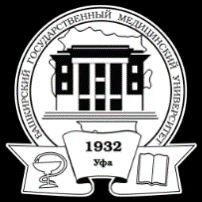 «БАШКИРСКИЙ ГОСУДАРСТВЕННЫЙ МЕДИЦИНСКИЙ УНИВЕРСИТЕТ»МИНИСТЕРСТВА ЗДРАВООХРАНЕНИЯ РОССИЙСКОЙ ФЕДЕРАЦИИ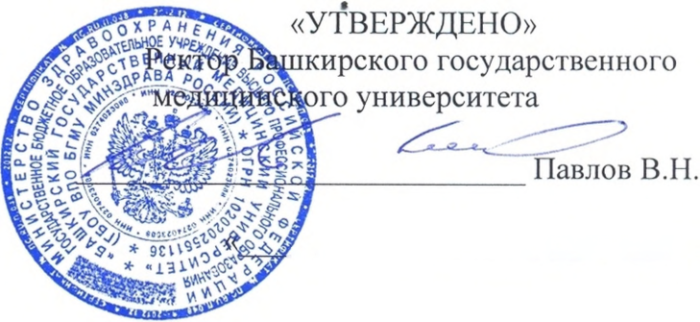 ПРОГРАММА КАНДИДАТСКОГО ЭКЗАМЕНАПО НАУЧНОЙ СПЕЦИАЛЬНОСТИ 3.1.11 ДЕТСКАЯ ХИРУРГИЯ1. Общие вопросы История развития детской хирургии. Достижения отечественной школы детских хирургов. Особенности хирургии детского возраста. Роль наследственности. Анатомо-физиологические особенности детского организма.Особенности методов исследования детей с хирургическими заболеваниями. Специальные методы исследования и их значение в диагностике заболевания – эзофагоскопия, бронхоскопия, бронхография, гастрофиброскопия, колоноскопия, лапароскопия, пункционная биопсия, ангиография, ультразвуковая и эндоскопическая диагностика, компьютерная томография и ядерно-магнитный резонанс.Ультразвуковая диагностика пороков развития, составляющих основу неотложных заболеваний детского возраста.Относительные и абсолютные показания и противопоказания к оперативному лечению.Малоинвазивные хирургические вмешательства под контролем УЗИ.Деонтология в детской хирургии (ребенок, хирург, родители).Особенности течения гнойно-септических заболеваний у детей. Тактика врача родильного дома при выявлении у новорожденного заболевания, требующего экстренной хирургической помощи. Организация палаты для новорожденных с хирургическими заболеваниями.Организация онкологической помощи детям в Российской Федерации. Роль диспансерного наблюдения для раннего выявления онкологических заболеваний у детей. Принципы лечения.Общие вопросы детской анестезии и реаниматологии.Послеоперационный период и интенсивная терапия. Мероприятия по борьбе с шоком, отеком легкого, мозга, гипертермией, судорожным синдромом.Принципы парентерального питания и инфузионной терапии.Сердечно-легочная реанимация - искусственная вентиляция легких, искусственное восстановление и поддержание сердечной деятельности. Оценка эффективности реанимационных мероприятий.Интенсивная терапия в постреанимационном периоде у детей. Реанимация новорожденных в родильном доме.Интенсивная терапия в постреанимационном периоде у детей. Реанимация новорожденных в родильном доме.Организация амбулаторного лечения хирургических больных. Показания к амбулаторным операциям. Основы профилактической работы и диспансеризации.2. Частные вопросы2.1. Кожа, подкожная клетчатка.Пороки развития.Дермоидные кисты и тератомы, сосудистые опухоли, пигментные пятна, рабдомиосаркома - клиника, диагностика, лечение.Приобретенные заболевания.Абсцессы, флегмоны мягких тканей. Лимфаденит. Лимфангоит. Аденофлегмона. Флегмоны новорожденных. Клиника, диагностика, лечение.Ожоговая травма: патофизиология, клиника ожоговой болезни, хирургическая тактика в остром периоде, реанимационно-анестезиологическое обеспечение, реконструктивные вмешательства после ожоговой травмы.2.2. Пороки развития головы и шеи.Клиника, диагностика, сроки оперативного лечения.Черепно-мозговая грыжа. Краниостеноз. Гидроцефалия. Сроки оперативного лечения и принципы хирургического вмешательства.Врожденная мышечная кривошея. Дифференциальная диагностика с другими формами кривошеи. Методы лечения – консервативные, оперативные.Травматические повреждения.Кефалогематома. Черепно-мозговая травма. Сотрясение, ушиб, сдавление головного мозга, субарахноидальное кровотечение Закрытые и открытые переломы костей черепа, перелом основания черепа. Консервативное и оперативное лечение при острой черепно-мозговой травме. Терапия коматозных состояний. Посттравматическая болезнь мозга.2.3. Позвоночник, спинной мозг.Пороки развития: спинно-мозговая грыжа. Клинические формы. Клиника. Диагностика. Лечение.Приобретенные заболевания.Сколиоз. Нарушения осанки. Классификация. Принципы консервативного и оперативного лечения.Травматические повреждения.Перелом позвоночника, особенности симптоматики при травме в шейном, грудном и поясничном отделах. Диагностика, лечение.2.4. Грудь.Пороки развития грудной клетки, легких, сердца и магистральных сосудов, пищевода. Клиника, диагностика, лечение.Диафрагмальная грыжа – анатомические варианты. Клиника, диагностика, лечение.Приобретенные заболевания.Бронхоэктазия. Показания к операции. Виды оперативных вмешательств. Осложнения послеоперационного периода, их профилактика и лечение.Гнойные плевриты. Абсцесс легкого. Формы поражения плевры - пиоторакс, пневмоторакс, пиопневмоторакс. Клиника, диагностика. Пункция плевральной полости, показания, техника наложения дренажа. Виды и сроки дренирования. Показания к оперативному вмешательству. Принципы оперативных вмешательств.Травматические повреждения.Травма грудной клетки. Хирургическая тактика при проникающих ранениях грудной клетки.Инородные тела трахео-бронхиального дерева и легких. Показания для бронхоскопического их удаления и оперативного вмешательства.Перфорация пищевода. Показания для консервативного и оперативного лечения.2.5. Живот.Пороки развития.Аплазия мышц живота. Врожденные свищи пупка. Эмбриональные грыжи. Грыжи брюшной стенки – пупочная, белой линии, паховой. Способы оперативных вмешательств и обоснование их применения.Пилоростеноз. Клиника, диагностика, дифференциальная диагностика, лечение. Врожденная кишечная непроходимость. Диагностика, дифференциальная диагностика, лечение.Внутренние грыжи. Удвоение кишечника. Болезнь Гиршпрунга. Показания к плановым и экстренным операциям.Пороки развития желчных путей. Классификация, диагностика, лечение. Приобретенные заболевания.Механическая кишечная непроходимость. Особенности этиопатогенеза у детей. Клиника, диагностика, методы лечения. Показания к оперативному вмешательству и техника дезинвагинации.Динамическая кишечная непроходимость. Дифференциальная диагностика с механической непроходимостью. Показания к хирургическому вмешательству.Осложнения Меккелева дивертикула. Диагностика, лечение. Язвенная болезнь желудка и двенадцатиперстной кишки. Желудочно-кишечные кровотечения. Синдром портальной гипертензии; непаразитарные кисты печени и селезенки. Этиопатогенез. Клиника, диагностика, лечение.Острый аппендицит. Трудности и особенности диагностики у детей раннего возраста. Дифференциальная диагностика в возрастном аспекте. Хирургическое лечение.Перитонит. Этиопатогенез перитонита у детей в возрастном аспекте. Современная классификация перитонита. Показания к перитонеальному диализу. Осложнения перитонита. Осложнения перитонита – кишечные свищи, абсцессы, непроходимость, спаечная болезнь, их диагностика и лечение.Травматические повреждения.Закрытая травма живота. Повреждения паренхиматозных органов (печень, селезенка, поджелудочная железа). Кровоизлияния в надпочечниках. Повреждение полых органов (желудок, тонкая и толстая кишка). Клиника, диагностика, лечение.2.6. Конечности.Врожденный вывих бедра, врожденная косолапость, врожденные пороки развития пальцев кисти, врожденные псевдоартрозы. Клиника, диагностика и лечение.Приобретенные заболевания.Остеохондропатии, СОХА VARA, спастический синдром Литтля, дисплазии. Клиника, диагностика и методы оперативного лечения.Гематогенный остеомиелит. Особенности локализации и течения (стадии) в различных возрастных группах. Клиника, диагностика и лечение.Хронический остеомиелит. Клиника, диагностика , осложнения и лечение.Травматические повреждения.Родовые повреждения у новорожденных – переломы ключицы, плечевой и бедренной кости, эпифизеолизы. Родовая черепно-мозговая травма. Повреждения мягких тканей, сухожилий пальцев кисти, особенности переломов костей у детей. Переломы костей нижней конечности: эпифизеолиз головки бедренной кости, переломы шейки. Переломы костей голени, стопы, пальцев. Патологические переломы. Последствия переломов. Анкилозы и контрактуры, причины возникновения, профилактика и лечение.2.7. Поясница, таз, промежность.Пороки развития.Врожденный гидронефроз. Этиопатогенез, методика исследования детей с обструктивными уропатиями. Показания к хирургическому лечению.Пузырно-мочеточниковый рефлюкс. Этиопатогенез, клиника, диагностика, лечение.Пороки развития мочевого пузыря. Диагностика. Возрастные показания к оперативному лечению.Аномалия мочеиспускательного канала, аномалия развития и опускания яичка, водянка оболочек яичка, киста семенного канатика, гермофродитизм, синехии препуциального мешка и малых губ у девочек, порока развития и заболеваний аноректальной области. Клиника, дииагностика, оперативное лечение.Варикоцеле. Новые аспекты этиопатогенеза и хирургического вмешательства.Приобретенные заболевания.Хронический пиелонефрит, цистит, уретрит, балланопастит, синдром отечной мошонки. Клиника, диагностика, лечение.Мочекаменная болезнь. Способы хирургического лечения.Нейрогенные расстройства мочеиспускания. Тактика лечения.Фимоз рубцовый, парафимоз. Оперативное лечение.Приобретенные сужения прямой кишки. Выпадение прямой кишки. Трещины заднепроходного отверстия. Парапроктит. Клиника, диагностика, лечение.Травматические повреждения.Повреждения костей таза и тазовых органов. Разрывы уретры и мочевого пузыря. Показания к наложению цистомы. Ушиб и разрыв почки. Клиника, диагностика, лечение.Эндоскопические методы диагностики и лечения урологической патологии детского возраста.3. Общие вопросы для подготовки к кандидатскому экзаменуИстория развития детской хирургии. Организация хирургической помощи детям. Роль С.Д. Терновского. Перспективы развития детской хирургии.Особенности хирургии детского возраста. Анатомо- физиологические особенности детей первых лет жизни. Заболевания, связанные с анатомической и морфологической незрелостью, врачебная тактика при этих заболеваниях.Деонтология в детской хирургии. Врач - больной, ребенок - родители (травматические повреждения, онкологические больные, тяжелые пороки развития, реанимационные больные). Взаимоотношения с персоналом. Врачебная этика.Современные методы исследования детей с хирургическими заболеваниями. Показания, противопоказания к применению.Гнойно-воспалительные заболевания мягких тканей (флегмона новорожденных, лимфаденит, мастит, парапроктит, панариций). Клиника. Диагностика. Лечение.Острый гематогенный остеомиелит. Этиология. Особенности патогенеза, клиники у детей раннего возраста. Формы течения. Диагностика. Лечение. Осложнения, их профилактика.Локальные формы остеомиелита. Клиника. Диагностика. Дифференциальная диагностика. Лечение.Хронический остеомиелит. Клиника. Диагностика. Лечение. Осложнения, их профилактика и лечение.Острый аппендицит. Этиология, особенности патогенеза, клиники, диагностики у детей до 3 лет. Дифференциальная диагностика. Лечение.Осложнения острого аппендицита у детей. Клиника. Диагностика. Хирургическая тактика. Показания к оперативному лечению. Способы операции.Перитонит. Классификация. Патогенез. Клиника. Современные методы диагностики и лечения.Перитонит у новорожденных. Этиология. Патогенез. Клиника. Диагностика. Лечение.Особенности онкологии детского возраста. Организация онкологической помощи детям. Методы диагностики. Принципы лечения.Гемангиомы. Частота. Этиология. Виды гемангиом. Клиника. Методы лечения, показания к ним.Лимфангиомы. Частота. Этиология. Виды лимфангиом. Типичная локализация. Клиника. Осложнения. Методы лечения.Дермоидные кисты и тератомы. Этиология. Типичная локализация. Клиника. Диагностика. Дифференциальная диагностика. Лечение.Острая бактериальная деструкция легких. Классификация. Плевральные осложнения деструктивной пневмонии. Клинические формы. Современные методы диагностики и лечения.Эхинококкоз у детей. Этиопатогенез, классификация. Эхинококкоз легкого, осложнения. Методы лечения.Эхинококкоз печени. Клиника, диагностика. Современные методы лечения. Бронхоэктатическая болезнь. Этиология. Патогенез. Клиника. Диагностика. Принципы лечения. Показания к хирургическому лечению. Способы оперативного лечения.Атрезия	пищевода. Этиология. Патогенез. Формы атрезии пищевода. Клиника. Диагностика. Дифференциальная диагностика. Значение ранней диагностики. Тактика врача роддома. Организация транспортировки. Принципы хирургического лечения.Ожоги и рубцовые сужения пищевода у детей. Этиология. Патогенез. Роль диагностической эзофагоскопии. Методы лечения. Показания к гастростомии. Бужирование за нить. Способы пластики пищевода.Диафрагмальная грыжа у детей. Этиология. Патогенез. Классификация. Клиника. Диагностика. Рентгенодиагностика. Принципы оперативного лечения.Водянка оболочек яичка. Киста семенного канатика. Этиология. Клиника. Диагностика. Дифференциальная диагностика. Лечение.Гипоспалия. Этиология. Формы. Клиника. Диагностика. Дифференциальная диагностика. Лечение.Эписпадия. Экстрофия мочевого пузыря. Клиника. Диагностика. Лечение.Пузырно-мочеточниковый рефлюкс. Этиология. Патогенез. Клиника. Диагностика. Принципы лечения. Показания к оперативному вмешательству. Способы оперативного лечения.Аномалии развития урахуса и желточного протока. Клинические формы. Диагностика. Сроки и методы лечения.Аномалии развития и опускания яичка у детей. Этиология. Патогенез. Клинические формы. Диагностика. Методы лечения. Показания к операции. Сроки оперативного лечения. Принципы операции.Пиелонефрит, цистит, баланопостит. Фимоз. Парафимоз. Этиология. Патогенез. Клиника. Диагностика. Лечение.Варикоцеле. Этиология. Патогенез. Клинические формы. Диагностика. Хирургическое лечение. Принципы оперативного вмешательства.Врожденный гидронефроз. Уретерогидронефроз. Этиология. Патогенез. Клиника. Диагностика. Лечение.Синдром отечной мошонки. Этиология. Патогенез. Клиника. Диагностика. Дифференциальная диагностика. Врачебная тактика. Оперативное лечение.Аномалии положения, формы почек. Этиология. Патогенез. Клиника. Диагностика. Показания к хирургическому лечению.Показания к урологическому исследованию. Методы урологического исследования больных. Показания к ним: к применению современных урологических методов исследования.Паховая грыжа. Этиология. Патогенез. Формы грыж. Клиника. Диагностика. Дифференциальная диагностика. Сроки оперативного лечения. Способы грыжесечения у детей. Осложнения.Кровотечения из желудочно-кишечного тракта у детей. Этиология. Клиника. Диагностика. Дифференциальная диагностика. Принципы неотложной помощи. Патогенетическое лечение.Пороки развития периферических сосудов (артерии, венозные свищи, флебэктазии). Этиология. Патогенез. Клиника. Диагностика, лечение.Врожденная кишечная непроходимость. Этиология. Классификация. Клиника. Методы исследования новорожденных с подозрением на врожденную кишечную непроходимость. Рентгенодиагностика. Дифференциальная диагностика. Принципы лечения.Приобретенная кишечная непроходимость. Классификация. Клиника, диагностика, дифференциальная диагностика кишечной непроходимости. Методы лечения. Врачебная тактика, показания к оперативному лечению. Осложнения и их лечение.Динамическая кишечная непроходимость. Особенности этиологии, патогенеза у детей раннего возраста. Клиника. Диагностика. Дифференциальная диагностика. Принципы лечения.Грыжи передней брюшной стенки у детей. Этиология. Патогенез. Клиника. Диагностика. Врачебная тактика. Лечение.Опухоли и кисты брюшной полости и забрюшинного пространства у детей. Клиника. Диагностика. Дифференциальная диагностика. Лечение.Пороки развития прямой кишки. Классификация. Клиника. Диагностика. Лечение.Пороки развития толстой кишки. Мегадолихоколон. Болезнь Гиршпрунга. Клиника. Диагностика. Лечение.Пилоростеноз. Этиология. Патогенез. Клиника. Диагностика. Дифференциальная диагностика. Лечение.Желудочно-пищеводный рефлюкс. Этиология. Патогенез. Клиника. Диагностика. Лечение.Пороки развития и хирургические заболевания новорожденных, проявляющиеся острой дыхательной недостаточностью. Механизм нарушений дыхания. Методика исследования. Роль врача род.дома. Организация транспортировки. Показания к оперативному вмешательству. Принципы оперативного лечения.Ущемленная паховая грыжа. Клиника. Диагностика. Врачебная тактика. Показания к оперативному лечению. Техника операции. Осложнения ущемленной паховой грыжи..Особенности переломов костей у детей. Типичные переломы, их клиника, диагностика. Сроки иммобилизации, консолидации. Допустимые смещения. Принципы лечения. Отдаленные результаты. Значение ЛФК при травматических повреждениях у детей.Переломы нижнего конца плечевой кости у детей. Классификация, механизм травмы. Клиника, диагностика. Лечение. Ранние и поздние осложнения. Значение ЛФК в реабилитации детей с переломами костей верхней конечности.Переломы костей предплечья. Диафизарные переломы. Эпифизеолизы и остеоэпифизеолизы дистального отдела лучевой кости. Механизм травмы. Клиника, диагностика. Лечение. Сроки консолидации. Осложнения.Переломы проксимального конца плечевой кости. Классификация. Клиника, диагностика. Лечение.Переломы ключицы у детей. Частота. Механизм травмы. Виды переломов. Клиника. Диагностика.Переломы костей таза. Механизм травмы. Повреждения уретры и мочевого пузыря. Клиника, диагностика. Принципы лечения.Черепно-мозговая травма. Классификация. Неврологическое и дополнительные методы исследования. Лечение.Черепно-мозговая травма. Ранние и поздние осложнения, их диагностика, лечение. Последствия черепно-мозговой травмы, их диагностика. Принципы диспансерного наблюдения больных, перенесших черепно-мозговую травму.Черепно-мозговая травма. Частота. Классификация. Клиника и диагностика сотрясения и ушиба головного мозга. Неврологическое и дополнительные методы исследования. Лечение.Внутричерепные кровотечения. Классификация. Клиника. Лечение.Переломы бедренной кости у детей, их частота. Виды повреждений. Механизм травмы. Характеристика смещения отломков при диафизарных переломах. Особенности иммобилизации в зависимости от возраста. Сроки консолидации. Показания к оперативному лечению, его принципы.Травма почек, мочевого пузыря и уретры у детей. Клиника. Диагностика. Роль современных методов исследования. Лечение.Пороки развития и хирургические заболевания новорожденных, проявляющиеся острой дыхательной недостаточностью. Механизм нарушений дыхания. Методика исследования. Роль врача род.дома. Организация транспортировки. Показания к оперативному вмешательству. Принципы оперативного лечения.Ущемленная паховая грыжа. Клиника. Диагностика. Врачебная тактика. Показания к оперативному лечению. Техника операции. Осложнения ущемленной паховой грыжи..Особенности переломов костей у детей. Типичные переломы, их клиника, диагностика. Сроки иммобилизации, консолидации. Допустимые смещения. Принципы лечения. Отдаленные результаты. Значение ЛФК при травматических повреждениях у детей.Переломы нижнего конца плечевой кости у детей. Классификация, механизм травмы. Клиника, диагностика. Лечение. Ранние и поздние осложнения. Значение ЛФК в реабилитации детей с переломами костей верхней конечности.Переломы костей предплечья. Диафизарные переломы. Эпифизеолизы и остеоэпифизеолизы дистального отдела лучевой кости. Механизм травмы. Клиника, диагностика. Лечение. Сроки консолидации. Осложнения.Переломы проксимального конца плечевой кости. Классификация. Клиника, диагностика. Лечение.Переломы ключицы у детей. Частота. Механизм травмы. Виды переломов. Клиника. Диагностика.Переломы костей таза. Механизм травмы. Повреждения уретры и мочевого пузыря. Клиника, диагностика. Принципы лечения.Черепно-мозговая травма. Классификация. Неврологическое и дополнительные методы исследования. Лечение.Черепно-мозговая травма. Ранние и поздние осложнения, их диагностика, лечение. Последствия черепно-мозговой травмы, их диагностика. Принципы диспансерного наблюдения больных, перенесших черепно-мозговую травму.Черепно-мозговая травма. Частота. Классификация. Клиника и диагностика сотрясения и ушиба головного мозга. Неврологическое и дополнительные методы исследования. Лечение.Внутричерепные кровотечения. Классификация. Клиника. Лечение.Переломы бедренной кости у детей, их частота. Виды повреждений. Механизм травмы. Характеристика смещения отломков при диафизарных переломах. Особенности иммобилизации в зависимости от возраста. Сроки консолидации. Показания к оперативному лечению, его принципы.Травма почек, мочевого пузыря и уретры у детей. Клиника. Диагностика. Роль современных методов исследования. Лечение.Закрытая травма живота. Частота. Виды повреждений. Классификация повреждений внутренних органов.Закрытая травма живота с повреждением паренхиматозных органов. Классификация. Клиника, диагностика, дифференциальная диагностика. Лечение.Закрытая травма живота. Повреждение полых органов брюшной полости. Клиника. Диагностика. Лечение.Травма позвоночника. Классификация. Клиника. Диагностика. Дифференциальная диагностика. Принципы лечения.Закрытая травма грудной клетки. Плевропульмональный шок. Гемопневмоторакс. Клиника. Диагностика. Первая помощь. Осложнения. Принципы лечения.Повреждения мягких тканей и костей кисти. Повреждения сухожилий. Клиника. Диагностика. Лечение.Повреждения мягких тканей. Способы обработки ран. Осложнения. Принципы лечения инфицированных ран.Повреждения мягких тканей. Клиника. Диагностика. Техника хирургической обработки ран. Принципы лечения обширных скальпированных ран. Раневая инфекция. Показания к применению гнотобиологической изоляции, ее виды.Сочетанная и множественная травма у детей. Клиника. Последовательность диагностических и лечебных манипуляций.Родовые повреждения мягких тканей и костей у детей. Виды повреждений, их клиника, диагностика. Лечение.Нарушение осанки у детей и сколиоз. Этиология. Клиника. Диагностика. Принципы лечения. Значение ЛФК.Нарушение осанки у детей и сколиоз. Клиника. Диагностика. Лечение. Роль ЛФК.Возрастная анатомия и рентген-анатомия костей у детей. Значение ее в диагностике повреждений костей у детей. Допустимые виды смещений. Сроки консолидации, иммобилизации.Системные заболевания опорно-двигательного аппарата у детей. Последовательность диагностики.Остеохондропатии. Этиология. Патогенез. Клиника. Диагностика. Лечение.Опухоли костей у детей. Классификация. Остеобластокластома, остеоидостеома, остеогенная саркома, саркома Юинга. Клиника. Диагностика. Дифференциальная диагностика. Принципы лечения.Опухоли мягких тканей. Классификация. Клиника. Диагностика. Дифференциальная диагностика. Лечение.Переломо-вывихи. Повреждения Мантеджа, Голиоцци- Брехта. Механизм травмы. Клиника. Диагностика. Принципы лечения. Отдаленные результаты.Ожоги тела у детей. Классификация. Расчет ожоговой поверхности у детей. Клиника в зависимости от тяжести ожога. Неотложная помощь. Фазы течения ожоговой болезни. Принципы лечения ожогов.Отморожения. Классификация. Клиника. Диагностика. Лечение.Травматический вывих бедренной кости. Переломы проксимального конца бедренной кости. Клиника. Диагностика. Лечение.Врожденный вывих бедра, этиология. Патогенез. Клиника. Диагностика. Дифференциальная диагностика у детей старше года. Лечение. Показания к оперативному вмешательству. Осложнения. Их профилактика, лечение.Врожденный вывих бедра. Этиология. Патогенез. Клиника, диагностика врожденного вывиха бедра у новорожденных. Значение ранней диагностики. Методы лечения новорожденных и грудных детей.Кривошея. Классификация. Этиопатогенез. Клиника, диагностика, дифференциальная диагностика врожденной мышечной кривошеи. Принципы лечения. Показания к оперативному лечению. Операция Микулича.Косолапость. Классификация. Этиология. Патогенез. Клиника, диагностика врожденной косолапости. Роль ранней диагностики. Лечение этапными гипсовыми повязками. Показания и сроки оперативного лечения.Поддержание искусственной вентиляции легких при остановке дыхания у детей во внебольничных условиях, условиях стационара, реанимационного отделения.Методика проведения и оценка эффективности реанимационных мероприятий.Медикаментозная терапия в комплексе реанимационных мероприятий при остановке сердца.Клиника и диагностика фибрилляции сердца. Методы дефибрилляции.Виды ингаляционного наркоза у детей.Виды обезболивания у детей.Терминальные состояния у детей. Классификация. Клиника. Диагностика, лечение.Основные принципы предоперационной подготовки при экстренных и плановых оперативных вмешательствах.Интенсивная терапия при гипертермическом и судорожном синдроме у детей.Опасности и осложнения общего обезболивания у детей.Принципы интенсивной терапии при острых отравлениях у детей.Отек мозга. Этиология. Патогенез. Клиника. Диагностика. Интенсивная терапия.Отек легких. Этиология, патогенез, клиника, диагностика, интенсивная терапия.Острая дыхательная недостаточность. Этиология. Методы оценки состояния дыхательной системы ребенка. Клиника. Диагностика.Виды местной анестезии у детей. Показания к футлярной, проводниковой анестезии: по Вишневскому, по Школьникову. Местное обезболивание при переломах костей.Интенсивная терапия при нарушениях водно-электролитного обмена у детей.Геморрагический шок и его лечение у детей.Интенсивная терапия при перитоните у детей.Классификация коматозных состояний. Диагностика, принципы лечения гипергликемической и гипогликемической ком.Нарушения водно-электролитного обмена. Этиология. Патогенез. Оценка степени нарушений. Принципы интенсивной терапии.Принципы лечения острой дыхательной недостаточности.Сердечная недостаточность. Клиника. Диагностика. Лечение.Поддержание искусственной вентиляции легких у детей при остановке дыхания.Экзогенные интоксикации. Этиология. Патогенез. Клиника. Основные группы отравлений. Принципы диагностики и лечения.Интенсивная терапия септических состояний новорожденных.Интенсивная терапия при септикопиемической и токсической форме острого гематогенного остеомиелита.Интенсивная терапия при кишечной непроходимости.Осложнения ингаляционного наркоза.Принципы инфузионной терапии новорожденных с хирургическими заболеваниями.Интенсивная терапия при тяжелой черепно-мозговой травме у детей.Нарушения водно-электролитного обмена. Способы диагностики. Расчет потребности жидкости. Способы введения жидкости.Медикаментозная терапия при остановке сердца.Гипертермический, судорожный синдром. Этиология. Патогенез. Клиника. Диагностика. Лечение.Интенсивная терапия нарушений водно-электролитного обмена у новорожденных с кишечной непроходимостью.Принципы лечения острой дыхательной недостаточности у новорожденных с хирургическими заболевания.УЧЕБНО-МЕТОДИЧЕСКОЕ ОБЕСПЕЧЕНИЕОсновная литератураАлгоритмы оперативных доступов  : монография / А. А. Воробьев [и др.]. - СПб. : ЭЛБИ-СПб, 2010. - 256 с.Андреев, А. Н. Принципы неотложной хирургии. Размышления районного хирурга : производственно-практическое издание / А. Н. Андреев. - М. : МИКЛОШ, 2010. - 158 с.Баиндурашвили, А. Г. Врожденные пороки развития костей голени у детей : монография / А. Г. Баиндурашвили, Л. Ф. Каримова ; ФГУ "Научно-исследовательский детский ортопедический институт им. Г. И. Турнера". - СПб. : СпецЛит, 2012. - 207 с. Баиндурашвили, А.Г. Хирургическое лечение детей с дисплазией тазобедренного сустава  : монография / А. Г. Баиндурашвили, А. И. Краснов, А. Н. Дейнеко ; ФГУ "Научно-исследовательский детский ортопедический институт им. Г. И. Турнера". - СПб. : СпецЛит, 2011. - 103 с.Детская оперативная хирургия : практическое руководство / под ред. В. Д. Тихомировой. - М. : МИА, 2011.- 872 с.Камоско, М.М. Диспластический коксартроз у детей и подростков (клиника, патогенез, хирургическое лечение) [Текст] : монография / М. М. Камоско, А. Г. Баиндурашвили. - СПб. : СпецЛит, 2010. - 197 с. Катько, В. А. Болезни новорожденных в хирургической практике  : производственно-практическое издание / В. А. Катько. - Минск : "Вышэйшая школа", 2012. - 303 с. Корюков, А. А. Реабилитация детей с дефектами кисти : научное издание / А. А. Корюков. - СПб. : Гиппократ, 2010. - 368 с. Консервативное лечение лимфедем : методические рекомендации для врачей / В. С. Макарова [и др.] ; под ред. акад. Ю. Е. Выренкова ; Министерство здравоохранения и соц. развития РФ, ГБО ДПО Российская мед. академия последипломного образования, отдел оперативной хирургии и клинической лимфологии, Ассоциация лимфологов России [и др.]. - 2-е изд., испр. и доп. - М. : АНО "Лимфа", 2012. - 94 с.Ковалев, А. И. Школа неотложной хирургической практики : учебное пособие для системы послевузовского проф. образования врачей / А. И. Ковалев, Ю. Т. Цуканов. - 2-е изд., испр. и доп. - М. : БИНОМ. Лаборатория знаний, 2010. - 743 с. Лечение детей с врожденной расщелиной верхней губы и неба : монография / С. В. Чуйкин [и др.]. - Уфа : Здравоохранение Башкортостана, 2010. - 431 с.Мирский, М. Б. История медицины и хирургии : учебное пособие для студ. вузов,  для углубленного изучения истории хирургии, рек. ГОУ ВПО "Московская мед. акад. им. И. М. Сеченова" / М. Б. Мирский. - М. : Гэотар Медиа, 2010. - 525 с. Основы педиатрической анестезиологии и интенсивной терапии : учебное пособие для врачей, [рек. УМО по мед. и фармац. образованию вузов России для системы послевуз. и доп. проф. образования] / ГБОУ ВПО "БГМУ" МЗ РФ ; сост.: А. А. Гумеров, П. И. Миронов, О. Д. Пролыгин. - Уфа : Изд-во ГБОУ ВПО БГМУ Минздрава России, 2013. - 119 с.Осипова, Н. А. Боль в хирургии. Средства и способы защиты : научное издание / Н. А. Осипова, В. В. Петрова. - М. : МИА, 2013. - 459 с. Поздеев, А.П. Врожденное высокое стояние лопатки у детей : учебное издание / А. П. Поздеев, А. А. Поздеев ; ФГУ "Научно-исследовательский детский ортопедический институт им. Г. И. Турнера федерального агентства по здравоохранению и соц. развитию". - СПб. : СпецЛит, 2012. - 172 с. Политравма. Лечение детей  : монография / под ред. В. В. Агаджаняна ; [Авт. кол.: В. В. Агаджанян, А. Х. Агаларян, И. М. Устьянцева и др.]. - Новосибирск : Наука, 2014. - 245,[3] с.Разумовский, А. Ю. Хирургическое лечение портальной гипертензии у детей : научное издание / А. Ю. Разумовский, В. Е. Рачков. - М. : МИА, 2012. - 478 с. Разумовский, А. Ю. Хирургическое лечение гастроэзофагеального рефлюкса у детей : руководство / А. Ю. Разумовский, А. Б. Алхасов. - М. : Гэотар Медиа, 2010. - 194 с. Рефракционная амблиопия. Хирургическое и консервативное лечение детей и подростков  : монография / М. М. Бикбов [и др.]. - Уфа : ГУП РБ УПК, 2010. - 152,[2] с.Дополнительная литератураТопографическая анатомия и оперативная хирургия : в 2-х т. : учебник, рек. МО и науки РФ, ГОУ ВПО "Первый Московский гос. мед. ун-т им. И. М. Сеченова" для студ. учреждений высш. проф. образования, реализующих образоват. программы по спец. "Лечебное дело", "Медико-проф. дело", "Педиатрия" / под ред. И. И. Кагана, И. Д. Кирпатовского. - М. : Гэотар Медиа, 2012.   Т. 1. - 2012. - 512 с. Топографическая анатомия и оперативная хирургия : в 2-х т. : учебник, рек. МО и науки РФ, ГОУ ВПО "Первый Московский гос. мед. ун-т им. И. М. Сеченова" для студ. вузов, реализующих образоват. программы по спец. "Лечебное дело", "Медико-проф. дело", "Педиатрия" / под ред. И. И. Кагана, И. Д. Кирпатовского. - М. : Гэотар Медиа, 2012.   Т. 2. - 2012. - 512 с.Химические ожоги пищевода у детей : руководство для врачей / С. И. Алексеенко [и др.] ; ГБОУ ВПО "Северо-Западный гос. мед. ун-т им. И. И. Мечникова". Каф. оториноларингологии. - СПб. : Диалог, 2012. - 90 с.Хирургическая гастроэнтерология детского возраста  : руководство для врачей / под ред. В. В. Подкаменева. - М. : МИА, 2012. - 484 с.Атлас по детской урологии [Электронный ресурс]: к изучению дисциплины / Куликова Т.Н. [и др.]. - Электрон. текстовые дан. - М.: ГЭОТАР-Медиа, 2009. - 160 с. – Режим доступа: http://www.studmedlib.ru/book/ISBN9785970410776.htmlБудкевич, Л.И. Термическая травма в детском возрасте [Электронный ресурс] / Л.И. Будкевич // Детская хирургия: национальное руководство / под ред. Ю.Ф. Исакова, А.Ф. Дронова. - M.: ГЭОТАР-Медиа, 2011. – Режим доступа: рttp://www.studmedlib.ru/book/970406793V0056.htmlВрублевская, Е.Н. Мочекаменная болезнь в детском возрасте [Электронный ресурс] / Е.Н. Врублевская // Детская хирургия: национальное руководство / под ред. Ю.Ф. Исакова, А.Ф. Дронова. - M.: ГЭОТАР-Медиа, 2011. – Режим доступа: http://www.studmedlib.ru/ru/book/970406793V0042.htmlГераськина, А. В.Хирургия живота и промежности у детей: Атлас [Электронный ресурс] / А. В. Гераськина, А. Ф. Дронова, А. Н. Смирнова. - Электрон. текстовые дан. - М.: ГЭОТАР-Медиа, 2012. - 508 с. – Режим работы: http://www.studmedlib.ru/book/ISBN9785970420065.htmlДетская хирургия [Электронный ресурс] / ред.: Ю. Ф. Исаков, А. Ю. Разумовский. - Электрон. текстовые дан. - М. : Гэотар Медиа, 2015. - 1040 с. – Режим доступа: http://www.studmedlib.ru/ru/book/ISBN9785970434970.htmlКоварский, С.Л. Неспецифические воспалительные заболевания органов мочевой системы в детском возрасте [Электронный ресурс] / С.Л. Коварский, Л.Б. Меновщикова // Детская хирургия: национальное руководство / под ред. Ю.Ф. Исакова, А.Ф. Дронова. - M.: ГЭОТАР-Медиа, 2011. – Режим доступа: http://www.studmedlib.ru/ru/book/970406793V0043.htmlКраткий исторический очерк развития хирургии детского возраста в России. Щрганизация и современное состояние [Электронный ресурс] / В.М. Розинов, О.С. Горбачёв // Детская хирургия: национальное руководство / под ред. Ю.Ф. Исакова, А.Ф. Дронова. - M.: ГЭОТАР-Медиа, 2011. – Режим доступа: http://www.studmedlib.ru/ru/book/970406793V0000.htmlКузнечихин, Е.П. Деформации позвоночника у детей [Электронный ресурс] / Е.П. Кузнечихин, В.М. Крестьяшин, Д.Ю. Выборнов // Детская хирургия: национальное руководство / под ред. Ю.Ф. Исакова, А.Ф. Дронова. - M.: ГЭОТАР-Медиа, 2011. – Режим доступа: http://www.studmedlib.ru/ru/book/970406793V0058.htmlЛеванович, В. В. Амбулаторная хирургия детского возраста [Электронный ресурс]: учебник / В. В. Леванович, Н. Г. Жила, И. А. Комиссаров. - Электрон. текстовые дан. - М.: Гэотар Медиа, 2014. - 144 с. – Режим доступа: http://www.studmedlib.ru/ru/book/ISBN9785970430163.htmlМельникова, И. Ю. Запоры у детей [Электронный ресурс]: руководство / И. Ю. Мельникова, В. П. Новикова, Н. Б. Думова. - Электрон. текстовые дан. - М.: ГЭОТАР-Медиа, 2009 . - 144 с. – Режим доступа: http://www.studmedlib.ru/book/ISBN9785970412596.htmlНемсадзе, В.П. Общие сведения о травматизме в детском возрасте [Электронный ресурс] / В.П. Немсадзе, Д.Ю. Выборнов // Детская хирургия: национальное руководство / под ред. Ю.Ф. Исакова, А.Ф. Дронова. - M.: ГЭОТАР-Медиа, 2011. – Режим доступа: http://www.studmedlib.ru/ru/book/970406793V0047.htmlНемсадзе, В.П. Переломы костей таза в детском возрасте [Электронный ресурс] / В.П. Немсадзе, Д.Ю. Выборнов // Детская хирургия: национальное руководство / под ред. Ю.Ф. Исакова, А.Ф. Дронова. - M.: ГЭОТАР-Медиа, 2011. – Режим доступа: http://www.studmedlib.ru/ru/book/970406793V0052.htmlНиколаев, В.В. Травма в урологии у детей / В.В. Николаев [Электронный ресурс] // Детская хирургия: национальное руководство / под ред. Ю.Ф. Исакова, А.Ф. Дронова. - M.: ГЭОТАР-Медиа, 2011. – Режим доступа: http://www.studmedlib.ru/ru/book/970406793V0041.htmlПугачев, А.Г. Детская урология [Электронный ресурс]: руководство / А. Г. Пугачев. - Электрон. текстовые дан. - М.: ГЭОТАР-Медиа, 2009. - 832 с. – Режим доступа: http://www.studmedlib.ru/book/ISBN9785970409718.htmlРазумовский, А.Ю. Хирургическое лечение гастроэзофагеального рефлюкса у детей [Электронный ресурс]: руководство / А.Ю. Разумовский, А.Б. Алхасов. – М., 2010. - 200 с. – Режим доступ: http://www.studmedlib.ru/ru/book/ISBN9785970416303.htmlСолониченко В.Г. Клиническая генетика и синдромология в детской хирургии [Электронный ресурс] / В.Г. Солониченко // Детская хирургия: национальное руководство / под ред. Ю.Ф. Исакова, А.Ф. Дронова. - M.: ГЭОТАР-Медиа, 2011. – Режим доступа: http://www.studmedlib.ru/ru/book/970406793V0004.htmlБазы данных и информационно-справочные системыКонсультант студента [Электронный ресурс]: электронно-библиотечная система (ЭБС) / ООО «Институт управления здравоохранением». - URL: http://www.studmedlib.ru. Доступ по логину и паролю.Лань [Электронный ресурс]: электронно-библиотечная система (ЭБС) / издательство Лань. – URL: http://e.lanbook.com /. Доступ к полным текстам после регистрации из сети БГМУ.IPRbooks [Электронный ресурс]: электронно-библиотечная система (ЭБС) / ООО «Ай Пи Эр Медиа. – URL: http://iprbookshop.ru /. Доступ к полным текстам после регистрации из сети БГМУ.Букап [Электронный ресурс]: электронно-библиотечная система (ЭБС) / ООО «Букап». – URL: http://www.books-up.ru /. Удаленный доступ после регистрации.eLIBRARY.RU [Электронный ресурс]: электронная библиотека / Науч. электрон. б-ка. – URL: http://elibrary.ru/defaultx.asp. - Яз. рус., англ.Электронная учебная библиотека [Электронный ресурс]: полнотекстовая база данных / ФГБОУ ВО БГМУ Минздрава России. - URL: Доступ к полным текстам по логину и паролю.Scopus [Электронный ресурс]: реферативная база данных / Elsevier BV. — URL: http://www.scopus.com . - Яз. англ. Удаленный доступ после регистрации из сети БГМУ.Web of Science [Электронный ресурс]: мультидисциплинарная реферативная база данных / компания Clarivate Analytics. - URL: http://webofknowledge.com. - Яз. англ. Удаленный доступ после регистрации из сети БГМУ.LWW Proprietary Collection Emerging Market – w/o Perpetual Access [Электронный ресурс]: [полнотекстовая база данных] / Wolters Kluwer. – URL: http://ovidsp.ovid.com. - Яз. англ. Удаленный доступ по логину и паролю.LWW Medical Book Collection 2011[Электронный ресурс]: [полнотекстовая база данных] / Wolters Kluwer. – URL: http://ovidsp.ovid.com . - Яз. англ. Удаленный доступ по логину и паролю.Президентская библиотека: электронная национальная библиотека [Электронный ресурс]: сайт / ФГБУ Президентская библиотека им. Б.Н. Ельцина. – СПб., 2007 – URL:https://www.prlib.ru/. Доступ к полным текстам в информационном зале научной библиотеки БГМУ.Национальная электронная библиотека (НЭБ) [Электронный ресурс]: объединенный электронный каталог фондов российских библиотек: сайт. – URL: http://нэб.рф. Доступ к полным текстам в информационном зале научной библиотеки БГМУ.Консультант Плюс [Электронный ресурс]: справочно-правовая система: база данных / ЗАО «Консультант Плюс». Доступ к полным текстам в информационном зале научной библиотеки БГМУ.Polpred.com Обзор СМИ [Электронный ресурс]: сайт. – URL: http://polpred.com. Доступ открыт со всех компьютеров библиотеки и внутренней сети БГМУ.Лицензионно-программное обеспечениеОперационная система Microsoft Windows  Microsoft Desktop School ALNG LicSAPk OLVS E 1Y AcadenicEdition EnterpraseПакет офисных программ Microsoft Office Microsoft Desktop School ALNG LicSAPk OLVS E 1Y AcadenicEdition EnterpraseАнтивирус Касперского – система антивирусной защиты рабочих станций и файловых серверов  Kaspersky Endpoint Security для бизнеса – Стандартный Russian Edition. 500-999 Node 1 year Educational Renewal License антивирус Касперского Антивирус Dr.Web – система антивирусной защиты рабочих станций и файловых серверов Dr.Web Desktop Security Suite Система дистанционного обучения для Учебного портала Русский Moodle 3KL